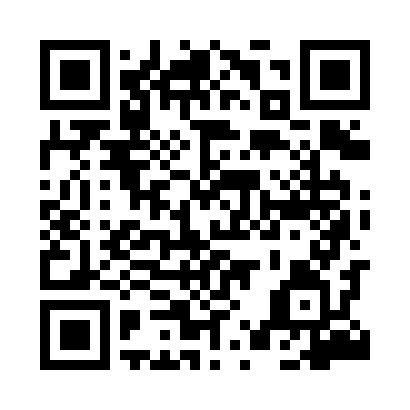 Prayer times for Tralewo, PolandMon 1 Apr 2024 - Tue 30 Apr 2024High Latitude Method: Angle Based RulePrayer Calculation Method: Muslim World LeagueAsar Calculation Method: HanafiPrayer times provided by https://www.salahtimes.comDateDayFajrSunriseDhuhrAsrMaghribIsha1Mon4:086:1612:485:147:219:212Tue4:056:1312:475:157:239:233Wed4:016:1112:475:167:249:264Thu3:586:0812:475:187:269:285Fri3:556:0612:475:197:289:316Sat3:526:0412:465:207:309:347Sun3:486:0112:465:227:329:368Mon3:455:5912:465:237:349:399Tue3:415:5612:455:247:369:4210Wed3:385:5412:455:267:389:4511Thu3:355:5112:455:277:399:4812Fri3:315:4912:455:287:419:5013Sat3:275:4712:445:307:439:5314Sun3:245:4412:445:317:459:5615Mon3:205:4212:445:327:479:5916Tue3:165:4012:445:337:4910:0217Wed3:135:3712:435:357:5110:0518Thu3:095:3512:435:367:5310:0919Fri3:055:3312:435:377:5410:1220Sat3:015:3012:435:387:5610:1521Sun2:575:2812:435:397:5810:1822Mon2:535:2612:425:418:0010:2223Tue2:495:2412:425:428:0210:2524Wed2:455:2112:425:438:0410:2925Thu2:415:1912:425:448:0610:3226Fri2:365:1712:425:458:0710:3627Sat2:325:1512:425:478:0910:4028Sun2:305:1312:415:488:1110:4429Mon2:295:1112:415:498:1310:4530Tue2:285:0812:415:508:1510:46